                                                                                                                                                   May 07, 2019              Money Market Operations as on May 06, 2019                                                                                                                  (Amount in Rupees billion, Rate in Per cent) RESERVE POSITION@@ Based on Reserve Bank of India (RBI) / Clearing Corporation of India Limited (CCIL).   -   Not Applicable / No Transaction **   Relates to uncollateralized transactions of 2 to 14 days tenor. @@ Relates to uncollateralized transactions of 15 days to one year tenor # The figure for the cash balances with RBI on Sunday is same as that of the previous day (Saturday). $ Includes refinance facilities extended by RBI ¥  As per the Press Release No. 2014-2015/1971 dated March 19, 2015 
*  Net liquidity is calculated as Repo+MSF+SLF-Reverse Repo
                                                                                                                                                Shailaja Singh
Press Release : 2018-2019/2617		                                                   Deputy General Managerप्रेस प्रकाशनी  PRESS RELEASEसंचार विभाग, केंद्रीय कार्यालय, एस.बी.एस.मार्ग, मुंबई-400001________________________________________________________________________________________________________DEPARTMENT OF COMMUNICATION, Central Office, S.B.S.Marg, Mumbai-400001फोन/Phone: 91 22 2266 0502 फैक्स/Fax: 91 22 2266 0358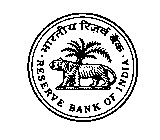 भारतीय रिज़र्व बैंकRESERVE BANK OF INDIA वेबसाइट : www.rbi.org.in/hindiWebsite : www.rbi.org.inइ-मेल email: helpdoc@rbi.org.inMONEY MARKETS@MONEY MARKETS@Volume 
(One Leg)Weighted Average Rate      RangeA. Overnight Segment (I+II+III+IV)   	2,109.685.824.00-6.97A. I.  Call Money   	180.165.944.50-6.15A. II. Triparty Repo 1,388.255.775.40-6.00A. III. Market Repo       541.025.904.00-6.12A. IV. Repo in Corporate Bond 0.256.976.97-6.97B. Term Segment B. I. Notice Money**  16.205.905.00-6.25B. II. Term Money@@3.356.776.35-7.20B. III. Triparty Repo 2.745.885.80-5.90B. IV. Market Repo 34.516.296.10-6.35B. V. Repo in Corporate Bond 2.937.977.90-8.00RBI OPERATIONS@		RBI OPERATIONS@		Auction DateTenor (Days)Maturity 
DateAmount Outstanding   CurrentRate/Cut  
off RateC.    Liquidity Adjustment Facility (LAF)Liquidity Adjustment Facility (LAF)(i) Repo (Fixed  Rate)                          Mon, 06/05/20191Tue, 07/05/201944.366.00(ii) Repo (Variable Rate)(ii.a) Regular 14-dayTue, 23/04/201914Tue, 07/05/2019233.706.01Fri, 26/04/201914Fri, 10/05/201972.506.01Tue, 30/04/201914Tue, 14/05/2019124.256.01Fri, 03/05/201914Fri, 17/05/2019123.656.01(ii.b) OthersThu, 14/03/201956Thu, 09/05/2019250.036.33(iii) Reverse Repo (Fixed  Rate)   Mon, 06/05/20191Tue, 07/05/2019405.305.75(iv) Reverse Repo (Variable Rate)Mon, 06/05/20191Tue, 07/05/2019118.355.99D. Marginal Standing Facility (MSF)Mon, 06/05/20191Tue, 07/05/20190.006.25E. Standing Liquidity Facility (SLF) Availed from RBI$Standing Liquidity Facility (SLF) Availed from RBI$27.42F.  Net liquidity injected [injection (+)/absorption (-)] *Net liquidity injected [injection (+)/absorption (-)] *352.26G.  Cash Reserves Position of Scheduled Commercial Banks	Cash Reserves Position of Scheduled Commercial Banks	(i) Cash balances with RBI as on#  May 06, 20195,187.99(ii) Average daily cash reserve requirement for the fortnight ending  May 10, 20195,148.31H.    Government of India Surplus Cash Balance Reckoned for Auction as on ¥May 06, 2019370.43